CURICULUM VITAE PENELITI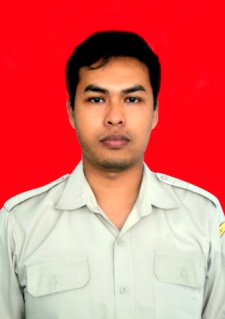 I	KETERANGAN PERORANGAN II	PENDIDIKAN 1	 Pendidikan Formal Dalam dan di Luar Negeri III	RIWAYAT PEKERJAAN1    Pengalaman Jabatan / Pekerjaan2	Kursus/Diklat/pelatihan di Dalam dan di Luar Negeri 	3 Tanda Jasa/PenghargaanIV  PENGALAMAN Kunjungan ke Luar Negeri V.  PENELITIAN DAN PENERBITAN KARYA ILMIAH   1.   Penelitian     2.  Penerbitan Karya IlmiahDemikian Curiculum vitae ini saya buat dengan sebenarnya, dan apabila dikemudian hari terdapat keterangan yang tidak benar, akan diperbaiki sebagaimana mestinya,. Samboja,     Januari  2013Yang membuat,BINA SWASTA SITEPU, S. HutNIP. 19810522 200912 1 0031 Nama lengkap Nama lengkap Bina Swasta Sitepu, S. Hut2 N I P N I P 19810522 200912 1 0033 Pangkat dan golongan ruang Pangkat dan golongan ruang Penata Muda (III/a)4JabatanJabatanCalon peneliti5KepakaranKepakaran-6 Tempat Lahir / Tgl. Lahir Tempat Lahir / Tgl. Lahir Kabanjahe, 22 Mei 19817 Jenis Kelamin Jenis Kelamin pria8A g a m a A g a m a Kristen Protestan9 Status perkawinan Status perkawinan belum kawin 10 Jumlah anakJumlah anak-11Alamat E-MailAlamat E-Mailbssitepu@yahoo.com12 Alamat RumahSekaranga. Jalan Soekarno Hatta Km 3813 Alamat RumahSekarangb. Kelurahan / Desa Sei. Merdeka14Alamat RumahSekarangc. Kecamatan Samboja15Alamat RumahSekarangd. Kabupaten / Kota Kutai Kartanegara16Alamat RumahSekarange. Propinsi Kalimantan TimurNoTingkatNama PendidikanJurusanTempat123461SD SDN 13 MEMPAWAH2SLTP SLTPN 1 MEMPAWAH3SLTA SMUN 1 IPAMEMPAWAH4D I 5D II 6D III / AKADEMI 7D IV 8S 1 UNIV TANJUNGPURAKEHUTANANPONTIANAK9S 2 10S 3 11Spesialis I 12Spesialis II 13Profesi NoJabatan / PekerjaanTanggalNoJabatan / PekerjaanTanggal1231Calon Peneliti Pada Balai Penelitian Teknologi Perbenihan Samboja Badan Penelitian dan Pengembangan Kehutanan01-12-20092NoNama Kursus / DiklatLembaga PenyelenggaraTempatTanggal1231DIKLAT PRAJAB GOL IIIBDK SamarindaSAMARINDA 03/08/2010 – 16/08/20102DIKLAT JABFUNG PENELITI TINGKAT PERTAMALIPICIBINONG23/09/2012 –  18/10/2012 NoNama Bintang / Satya Lencana / Penghargaan Tahun Perolehan Nama Negara / Instansi yang ember 123412NoN e g a r aTujuan KunjunganTanggalYang membiayai123451MALAYSIAKURSUS10 HARIFAUNA DAN FLORA INTERNASIONAL2NoJudul PenelitianTahun Penelitian1231Studi Potensi Tanaman Obat pada Sistem Wanatani Berbasis Karet dengan Pola Hutan Karet Produktif di Kabupaten Sanggau 20052Keanekaragaman Jenis Tumbuhan Obat di Desa Sungai Putri, Kabupaten Ketapang 20103Keberhasilan Pertumbuhan Tanaman di Areal Rehabilitasi Lahan Gambut di Kalimantan Tengah20114Potensi Jenis-Jenis Tumbuhan Buah Hutan Asli Kalimantan Sebagai Sumber Pangan20114Keberhasilan Pertumbuhan Tanaman di Areal Rehabilitasi Lahan Gambut di Kalimantan Tengah20125Pengaruh Umur Bibit Terhadap Pertumbuhan Anakan Bakau (Rhizophora spp)20126Habitat dan Populasi Ki Beusi dan Kampis di Kalimantan Timur2012NoJudulPenulis lengkap sesuai urutanMedia PenerbitTahun1Potensi Tanaman Obat pada Kebun Wanatani Berbasis Karet Klonal di Kabupaten Sanggau, Kalimantan Barat B.S. Sitepu, Budi, Ilahang, S. Budhi dan H. ArdianWarta Perkaretan, Vol. 26 No.220072Analisis Vegetasi Dibawah Tegakan Dyera lowii Hook.f. Di Areal Rehabilitasi Lahan Gambut Desa Lunuk Ramba, Kalimantan TengahBina Swasta SitepuProsiding Seminar Hasil Penelitian BALITEK KSDA 20123Jenis–Jenis Potensial Sebagai Tanaman Utama Sistem Agroforestri Untuk Rehabilitasi Lahan Gambut Di KalimantanBina Swasta SitepuProsiding Seminar Nasional Agroforestry III 20124Penyebaran Bekantan (Nasalis larvatus Wurmb.) Pada Areal Tidak Dilindungi Di Teluk Balikpapan, Kalimantan TimurTri Atmoko, Amir Ma’ruf, Syamsu E. Rinaldi dan Bina S. SitepuProsiding Seminar Hasil Penelitian BALITEK KSDA20125Pengelolaan Lahan Gambut Di Indonesia (Tinjauan Sekilas Dan Harapan Kedepan)Bina Swasta SitepuMajalah Swara Samboja, Vol 1 No1/20122012